Mount Pearl Marlins Swim Club126 Smallwood DriveMount Pearl, A1N 1G4709-690-3236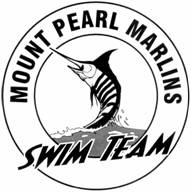 www.mountpearlmarlins.ca https://www.facebook.com/swimmingNL?ref=hl#!/pages/Mount-Pearl-Marlins/203049029756914 PRESIDENT		 	 Wanda Wadman		wandawadman@hotmail.comVICE_PRESIDENT		Kim Sullivan			kimsullivan@nf.sympatico.ca TREASURER		Kim Walsh   			marlinstreasurer2016@gmail.com SECRETARY		Laura Holden	 		lholden2@hotmail.com   REGISTRAR  		 Calla Butler			 calla@warp.nfld.net  		FUNDRAISING  		Carla Row 			carlamaryrow@hotmail.com    MEET MANAGERDIR. AT LARGE 		Lisa Sheppard			lisasheppard@hellokitty.com  DIR AT LARGE		Anika Stowe			anicajean@hotmail.com HEAD COACH 		 Duffy Earle 			duffy.earle@gmail.com